Государственное бюджетное дошкольное образовательное учреждение детский сад № 21 «Василёк»Конспект развлечения «В ГОСТЯХ У СВЕТОФОРА»для детей старшей группыг. Байконур,2017В ГОСТЯХ У СВЕТОФОРАВедущий:- Здравствуйте, друзья! Сегодня у нас интересный день! Мы начинаем нашу веселую игру – викторину по правилам дорожного движения. Давайте поприветствуем друг друга.  Дети делятся перестроением на две командыПослушайте внимательно условия игры: за каждый правильный ответ вы будете получать жетоны, побеждает та команда, которая соберет наибольшее количество жетонов. А помогать мне сегодня вести нашу игру будет друг всех детей и большой знаток правил дорожного движения – «Светофорик».Iконкурс: «Разминка»Каждая команда представляет себя, т.е. говорит название команды и девиз.IIконкурс: «Вопрос – ответ»Кто является «пешеходом»? («пешеход» - это, человек, идущий пешком).Кто является «пассажиром»? («пассажир» - это, человек, кроме водителя, находящийся в транспортном средстве).Где должны ходить пешеходы?Где должны ездить автомобили?Что такое перекресток?Где и как нужно переходить улицу?Как обозначается пешеходный переход на проезжей части?Как регулируется движение на улице?Какие сигналы светофора вы знаете?Физминутка «Светофор» (игра на внимание)Каждый сигнал светофора обозначает определенное движение, как только ребята увидят сигнал, они выполняют это движение (красный - молчим, желтый - шепотом, зеленый - кричим).III конкурс «Знаешь ли ты дорожные знаки»Каждой команде дается по 3 дорожных знака, которые необходимо дать название, предварительно посовещавшись.Ведущий: - Ребята, светофор хочет с вами поиграть в игру «Да или нет». Светофор вам будет задавать вопросы, а вы отвечать «Да» или «Нет».Светофор: Быстрая в городе очень езда. Правила знаешь движения?Дети: Да.Светофор: Вот в светофоре горит красный свет. Можно идти через улицу?Дети: Нет.Светофор: Ну, а зеленый свет горит, вот тогда можно идти через улицу?Дети: Да.Светофор: Сел в трамвай, не взяв билет. Светофор: Так поступать полагается?Дети: Нет.Светофор: Старушка - преклонные очень года. Ты место ей уступишь?Дети: Да.Светофор: Молодцы, ребята!IVконкурс «Виды транспорта».Каждой команде загадывается загадка о транспортном средстве, которую необходимо внимательно выслушав, назвать это транспортное средство.Сам не едет, не идёт, 
Не подержись – упадет, 
А педали пустишь в ход – 
Он помчит тебя вперёд. 
(велосипед)Силач на четырех ногах. 
В резиновых сапогах 
Прямиком из магазина 
Притащил на пианино. 
(грузовик)Дом на улице идёт, 
На работу всех везёт. 
Не на курьих тонких ножках, 
А в резиновых сапожках. 
(автобус)Дзинь – дзинь – дзинь. Что за звон? 
По рельсам катится вагон 
Внутри креслица стоят, 
Люди в креслицах сидят. 
Такой вагон, запоминай 
Называется … 
(трамвай)Длинной шей поверчу – 
Груз тяжелый подхвачу. 
Где прикажут, положу, 
Человеку я служу. 
(подъемный кран)Эй, не стойте на дороге! 
Мчит машина по тревоге 
А зачем ей так спешить? 
Как зачем? Пожар тушить! 
(пожарная машина)V конкурс «Правила поведения в транспорте».1 команда - правила поведения в автобусе.2 команда - правила поведения в легковом автомобиле.Ведущий: Ну что ж, ребята, наша викторина подошла к концу. Вы все очень хорошо знаете правила дорожного движения и, надеюсь, их применяете на улице.Светофор: 
Молодцы, ребята! 
Вы показали отличные знания! 
Не оставили без внимания 
Эти правила, самые важные! 
Путь домой будет не страшен вам, 
Если точно и без сомнения 
Соблюдать вы будете правила движения.Подведение итогов игры и награждение команд. 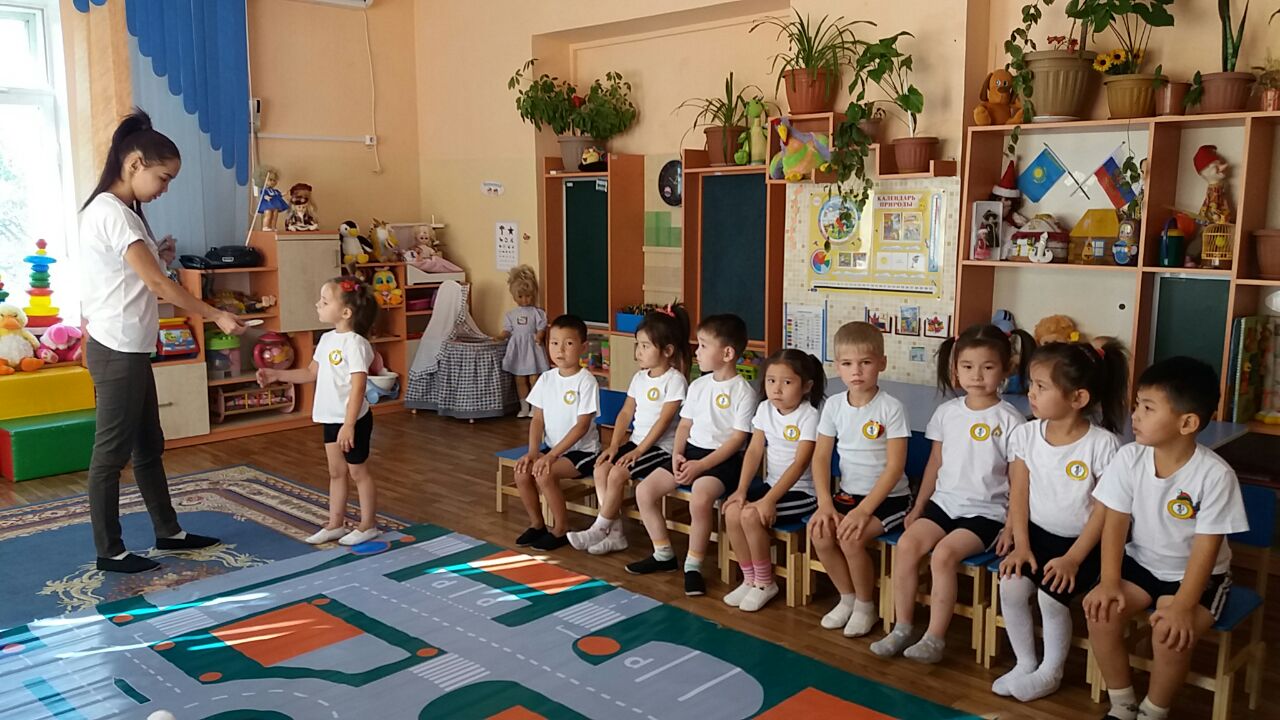 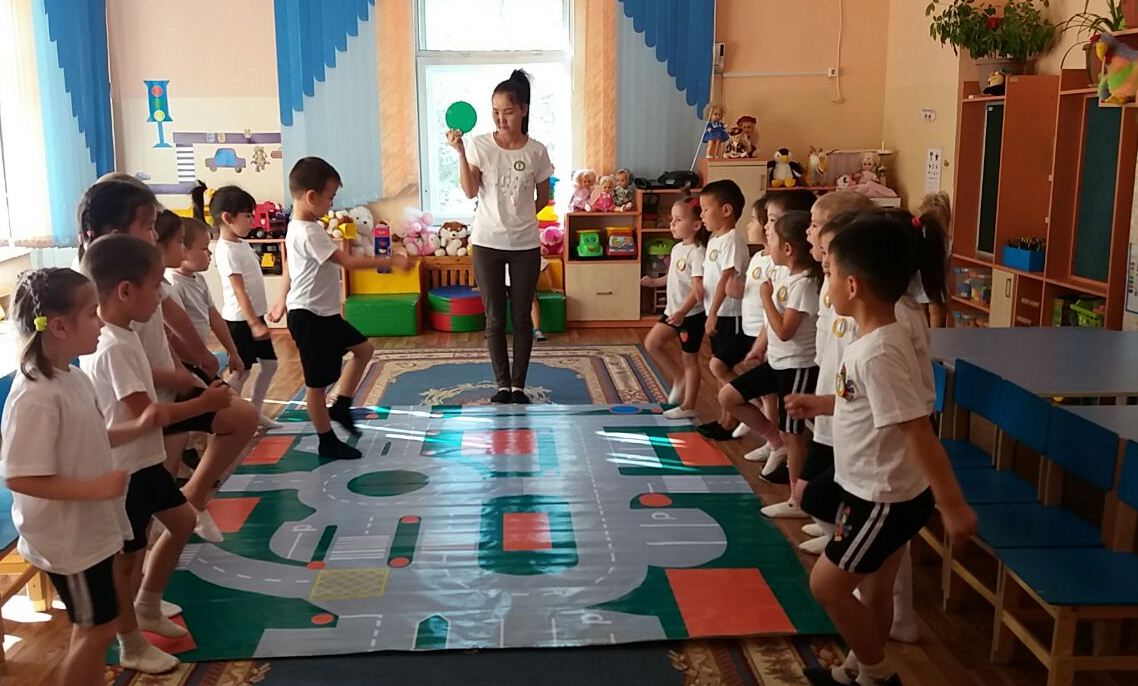 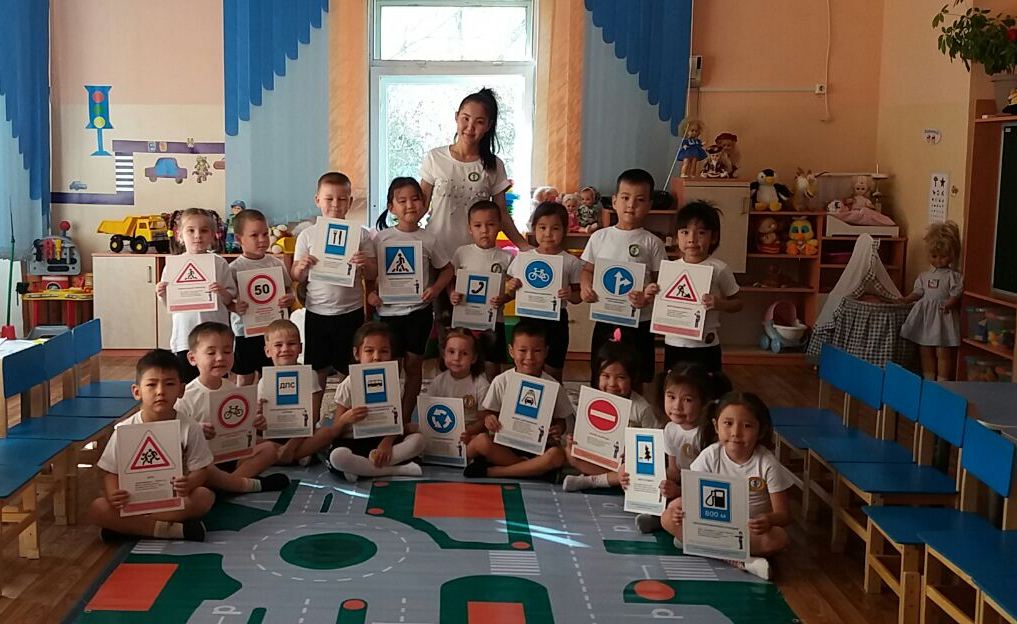 